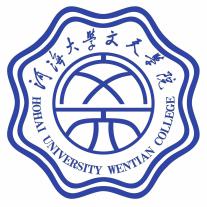 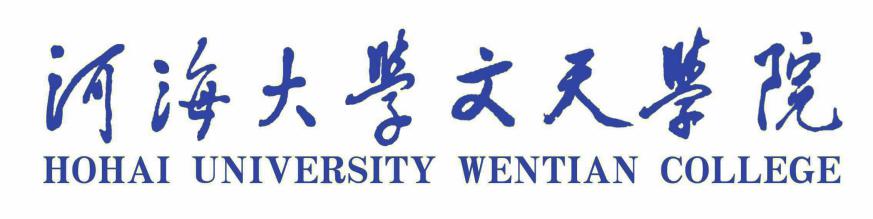 2014年本科教学质量报告河海大学文天学院编制2015.11目录第一部分本科教学基本情况	1一、学院概况	1二、人才培养目标及服务面向	2三、本科专业设置情况	2四、在校生及生源质量情况	3第二部分师资与教学条件	5一、教师队伍数量及结构	51.师资数量与结构	52.师资队伍建设	6二、 教学条件与利用	71.教学经费投入	72.教学基础设施	73.图书及应用情况	74.信息化校园建设情况	8第三部分教学建设与改革	9一、专业建设	91.新专业	92.特色专业建设情况	93.培养方案	9二、课程建设	101.MOOC建设	102.应用型课程	10三、教材建设	11四、实践教学	111.实验、实训、实习场所建设	112.实践性环节	123.毕业设计	134.创新创业教育	13五、教学改革	151.扎实推进转型发展，夯实应用型大学内涵	152.质量工程	17第四部分质量保障体系	19一、教学中心地位	191.领导重视教学	192.经费保障教学	193.管理服务教学	194.科研促进教学	20二、质量保障监控体系	201.教学质量组织保障体系	202.教学质量标准体系	203.教学质量监控与评价措施	214.教学质量信息反馈和调控体系	21第五部分学生学习效果	23一、应届毕业生毕业和学位授予情况	23二、应届毕业生基本情况	23三、学习效果	231.竞赛获奖	232.体测	243.专利	24第六部分办学特色培育	25一、以工为主、以水利为特色的应用型专业结构	25二、分类指导、个性发展	25三、面向地方，开展技术开发与服务	26四、学生立体教育管理模式	27第七部分今后努力方向	28一、推进应用型人才培养改革	28二、深化创新创业教育改革	291.树立战略型的创新创业教育理念	292.完善创新创业管理机制	293.进一步加强创新创业教育各项举措	29三、加强队伍建设	311.教师队伍建设	312.管理队伍建设	323.辅导员队伍建设	324.优化人才环境	32第一部分本科教学基本情况一、学院概况河海大学文天学院是河海大学与江苏大业投资有限公司合作举办的全日制普通本科独立学院。学院于2008年5月经教育部批准设置，是在《独立学院设置与管理办法》（教育部第26号令）颁布后首批批准设置的独立学院。学院坐落在安徽省马鞍山市，是一所以工为主，以水利为特色，工、经、管、艺等多学科协调发展的学院。学院从开办之初就坚持“依托母体高校，坚持独立办学”的发展思路，在充分利用河海大学优质教育资源的基础上，狠抓校园基础设施、学科专业、师资队伍、管理制度等方面的建设和人才培养模式改革，始终坚持规范办学，质量立校，人才强校，特色兴校，创新驱动，不断提高办学水平和人才培养质量，着力优化育人环境，走出了一条以“质量、人才、特色、创新”四位一体的求实办学之路。学院确立了“培养高素质应用型人才”的人才培养定位和“以生为本、促进学生全面发展”的理念并将其落实到学院改革与发展的各个方面和全过程。学院先后荣获“马鞍山市文明单位”、“安徽省非公有制经济先进单位”、“安徽省优秀独立学院”、“全国绿化模范单位”、“全国大学生社会实践先进单位”等荣誉称号。学院设有水利工程系、土木工程系、电气信息工程系、机械工程系、经济管理系、艺术设计系（筹）、国际教育学院、基础教学部、思政部六系一院二部。二、人才培养目标及服务面向人才培养目标定位：立足于培养具有社会责任感和创新意识、基础扎实、实践能力强、乐于服务生产建设管理第一线的应用型高素质人才。服务面向：立足安徽，面向周边地区，服务地方经济社会的发展。三、本科专业设置情况学院面向安徽经济社会发展急需布局学科专业建设，现有本科专业27个，涉及工学、管理学、经济学、艺术学等4个学科门类，其中，工学17个专业。本科专业如表1所示。表1  河海大学文天学院本科专业设置情况一览表四、在校生及生源质量情况2014年底，全日制在校生数为11532人。学院参加“三本”批次招生。2014年计划招生专业27个，实际招生专业27个。2014年本科专业共录取3300人（其中中外合作240人，专升本81人）（详见表2）。表2  2014年本科生录取标准及录取人数第二部分师资与教学条件一、教师队伍数量及结构1.师资数量与结构学院坚持引进与培养并重、专职与适量外聘并举的方针，师资队伍不断加强，结构进一步优化。现有专任教师554人，外聘教师202人，折合教师总数655人，生师比17.61:1（详见表3）。表3  2014年专任教师数量及结构专任教师中，具有教授、副教授职称的占37.6%，具有硕士、博士学位的占76.2%%。现有省级教学团队2个，省级教学名师2名，省级教坛新秀2名，专业带头人27名。学院实施了“百人工程”，两年来先后有12人入选“百人工程”；学院启动了双能型师资队伍建设计划，联合企业培养“双能型”教师，鼓励青年教师参加企业管理、科研、生产实践等活动，提升青年教师的工程实践能力，首批双能型教师认定工作已完成。2.师资队伍建设（1）树立科学的人才观。一方面，根据学院“地方性、应用型、高水平”的办学定位和发展规划，研究确定引进与培养的师资总量和应用型师资队伍评价标准。另一方面，根据学院“以应用型为本色、以工为主、以水利为特色”的学科专业定位和“专业建设为龙头”的导向，确定引进与培养的师资专业结构、职称结构与学历结构，努力形成教学科研团队。（2）实施“百人工程”。为实施人才强校战略，稳定人才、吸引人才、使用与培养人才，学院自2012年开始实施“百人工程”，计划到2020年，根据学院发展的需要，培养和选拔100名不同层次的人才。共分三个层次：第一层次为在全国范围内具有一定影响的学术带头人；第二层次为在省内具有较高水平，保持学科优势的学术带头人；第三层次为在校内成绩显著、起骨干作用的学术带头人后备人选。2014年，5名“百人工程”人选考核工作全部为合格，新增7名教师入选“百人工程”。（3）培养“双能型”教师队伍。2014年学院出台《河海大学文天学院“双能型”教师队伍建设与管理办法》。学院通过“走出去、引进来”等一系列措施，逐步建立一支教育教学能力强，又具有科技创新和开展产学研合作能力的“双能型”教师队伍。经过3-5年的努力，“双能型”教师占学院教师总数的40%以上。教学条件与利用教学经费投入学院坚持教学投入的优先地位，确保四项经费足额到位，并保持逐年稳定增长；积极采取措施，严格经费管理，确保资金投入效益。2014年，教学改革与建设专项经费支出1302.25万元，实践教学支出864.05万元。生均日常运行支出2835.72元，生均实验经费36.29元，生均实习经费468.13元，较好满足了应用型人才培养的需要。教学基础设施学院现有霍里山和郑蒲港两个校区，占地总面积760212平方米，生均校园占地面积为65.92平方米。校舍建筑总面积372703平方米，生均32.32平方米。教学科研行政用房总面积233487平方米，生均20.25平方米。教学科研仪器设备总值6140.5万元，生均5324.8元。图书及应用情况图书馆建筑面积3.84万平方米，纸质图书82.49万册，生均71.54册，报刊738种；建有现代电子图书系统和计算机网络服务系统，有中国知网期刊、中国知网专刊、书生之家电子图书、安徽省高校图书馆万方期刊和博看期刊等期刊数据库、专利数据库数字资源，电子图书50万余种。信息化校园建设情况学院建设了适应高速网络技术及应用需求的主干网，构建了网络教学、办公自动化、图书资源、电子支付等多个数字化平台,满足了学院的教学科研与行政工作的需求。第三部分教学建设与改革一、专业建设1.新专业学院按照“面向市场，优化结构，依托行业，突出特色”的专业设置和建设思路，重点发展为安徽经济社会发展服务所需要的专业。2014年，学院新增3个专业，分别为能源与动力工程、工程造价、数字媒体艺术。特色专业建设情况学院现有省级特色专业2个：水利水电工程和水务工程；入选“卓越工程师教育培养计划”的专业3个：土木工程、港口航道与海岸工程、计算机科学与技术。财会专业群为省级专业综合改革试点项目。安徽省振兴计划新专业建设项目3个：水利水电工程、水务工程、工程管理。学院以上述专业改革为试点，积极提升专业建设水平，形成专业特色，发挥专业示范作用。培养方案学院深入调研企业行业需求，找准专业培养定位、专业方向和人才的主要服务面向；分析设计本专业人才的核心能力及执业资格(质)要求，进一步明确人才培养目标；调整课程设置，重组教学内容，推进课程体系、教学内容的改革。加大实践教学环节的比例，不断优化实践教学内容；强化校企合作培养，探索课内与课外结合、理论课程与工程实践结合、毕业设计与应用需求相结合；改革教学和评价方法；推进学生学业成绩评价改革。二、课程建设1.MOOC建设    MOOC是一种具有交互功能、开放式的在线学习状态，利用先进教育技术实现师生、生生间的密切互动，使学生自主学习成为可能，有助于实现“有教无类、因材施教”的教育思想。学院认真学习分析这一新生事物，2014年，学院申请立项了省级MOOC示范项目——水电站，培育了校级MOOC示范项目——材料力学。学院依托MOOC建设为契机，加快课程数字化资源建设，为教学方法和评价方式的转变打下良好基础。2.应用型课程学院印发《关于加强应用型课程建设的若干意见》，明确了应用型课程建设的总体目标和主要任务。调整课程设置，重组教学内容，推进课程体系、教学内容的改革。按照培养定位和培养目标，理清专业相关行业的核心能力，对接职业岗位要求和职业发展需求，把课程目标定位在学生的综合应用能力和社会适应能力的培养上；要突破传统的学科性教育的课程框架，构建面向应用、能力为重、理论和实践深度融合的课程体系和知识体系。改变传统以课堂讲授为主的方式，积极引入案例教学、项目驱动、问题导向、模拟仿真等生动活泼的教学方式，提高学生对课程的参与度。2014年度学院校级质量工程立项建设了8门应用型课程，以这些核心专业课程的应用型课程改造，以点带面，提高整体课程水平。教材建设学院成立了教材建设委员会，并制定了《河海大学文天学院教材选用规定》，明确规定教材选用程序，规范教材选用办法，加强教材的适用性，确保教材的选用质量。要选用优秀的教材，尤其要优先选用国家规划教材、教育部教学指导委员会推荐的教材、获省部级以上奖励的教材。鼓励教师围绕应用型人才培养目标，编写应用性课程教材。凡经学院正式规划并由我院教师主编、参编的教材，经审定后，在该课程无国家规划教材的条件下优先选用。学生对选用教材满意度较高。四、实践教学1.实验、实训、实习场所建设学院建有校外实习实训基地83个，校内实验实训室47个，教学计划规定的实验实训课开出率达到100%。校内实验实训场地面积63051.3平方米。2014年，校内使用的主要实习场所共11个，具体如表4所示，接收实习学生规模达2100人。建有校外实习实训基地83个。表4  校内主要实习场所一览表2.实践性环节学院依据应用型人才培养目标，加强对实践教学环节的管理，规定了实践教学的学分，其中工科类专业实践教学的学分占总学分的30%以上；经管类专业实践教学的学分占总学分的25%以上；同时为加强实习过程的规范管理，制定了实习工作管理办法、实习大纲和实习计划，选派指导教师，与企业人员共同负责实习全过程的指导与管理。教学管理部门和各教学单位通过检查指导和听取实习单位反馈意见等方式加强对学生实习质量的监控。3.毕业设计学院高度重视毕业论文（设计）工作，成立了院系两级毕业论文（设计）领导机构，建立了三级管理制度，开展了前、中、后三期专项检查。加大对毕业论文（设计）的管理与检查，从选题、开题、指导、撰写、答辩到成绩评定等各环节实行全过程管理与监控。严把选题关，要求论文选题尽量来源于生产一线，毕业设计与行业应用需求相结合，真刀实枪地做学生适合的课题。对所有本科生的毕业论文采用CNKI大学生检测系统进行相似度检测，端正了学术风气，提高了毕业论文（设计）的质量。4.创新创业教育 进一步优化人才培养机制。通过实施专业综合改革、特色专业建设、卓越工程师教育培养计划等项目建设，提高专业与社会需求的吻合度。通过设立校企合作工程训练中心、开展国际交流合作等途径，提升协同育人水平。 逐步完善创新创业教育课程体系，在人才培养方案中，设置了基础类和专业类两类创新创业课程。基础类课程包括创新意识和能力培养及创业基础等方面课程，主要通过MOOC课程的形式向全体学生开设。针对学生专业核心能力的培养，在每个专业选择了若干核心课程进行重点建设，优化课程内容，引入行业、产业技术前沿及生产实践环节，改变传统以课堂讲授为主的方式，引入案例教学、项目驱动、问题导向、模拟仿真等生动活泼的教学方式，改变评价方式，通过提升专业能力提高学生创新创业能力。 不断强化创新创业实践教学，充分利用较为完备的校内实验实训基地和校外实习实践基地。坚持开展校级省级两级创新创业训练计划申报与建设工作，2014年学院申报省级创新创业训练计划项目共立项16项。每学期开展创业模拟实训，通过组建团队、确定项目、市场分析、营销策划、财务管理直至开业指导，使学生在模拟公司的运营中掌握创业的基本技能和基本能力。2014年共有315人次参加《创业模拟实训》课程。有针对地加强创新创业师资队伍培养，组织青年教师参加创业实训师资培训。鼓励青年教师积极参与技术服务和产学研合作项目，提升专业应用能力，在专业教育中渗透创新创业教育理念。聘请了一批实践经验丰富的企业家、创业成功人士作为创新创业兼职教师，通过开展讲座，指导学生毕业设计、座谈会等形式，参与学院创新创业工作。开展创业孵化与指导服务。投入360万建立了大学生创新创业服务中心，投入180万建立了安徽省首家大学生创业超市，场地面积800余平方米，设有创业成果展示区、就业与创业信息发布区、创业指导与服务区、政策咨询与专家指导区和创业项目推介区五大功能区，可为大学生创业提供较完善的一站式服务。学院大学生创业孵化基地为省级示范孵化园，大学生创业培训中心是省级培训机构，2014年度复查工作均顺利通过。另建成一个拥有280 台计算机机房、4间创业实训室和25 间大学生创业孵化室的学生创业项目孵化基地。学生创业项目已注册公司6家，累计入驻孵化基地32家。五、教学改革1.扎实推进转型发展，夯实应用型大学内涵转型发展要求应用型高校更好地适应地方经济社会发展的需要，培养地方所需的应用型人才为主要目标，积极推进校企合作、产教融合，提升高校服务地方的能力与水平。为推动转型发展，学院进一步制定规划、优化专业结构、加强校内外合作的人才培养机制、加强实验实训实习基地建设、加强“双能型”师资队伍建设、加强核心课程与主要实践环节的改革、加强教学科研为社会服务的功能、拓展办学多样性、逐步推进工程教育专业认证试点工作，充实应用内涵、提升质量。2014年具体抓了以下工作：1、完善学科专业建设规划。在深入调研地方、行业对人才的需求的基础上，修订了学科专业发展规划，指导学院学科专业结构调整、新专业和重点专业建设工作。组织召开了2015年度新专业申报准备会及省级项目申报准备会，以项目为抓手推进专业建设工作。2、稳步推进应用型课程建设。2014年度我院校级质量工程立项建设8门应用型课程，这些课程制定了新的课程标准（教学大纲），以技术技能和应用能力培养为核心；优化课程内容，对接行业企业技术标准或执业资格标准，嵌入职业资格考试的内容；改革教学方式，积极引入案例教学、项目驱动、问题导向、模拟仿真等更加生动活泼的教学方式；完善考核方式，重视学生动手能力、实践能力、应用能力和创新能力等方面的评价。目前，这些课程改革和建设都在稳步推进中。3、推进MOOC建设和翻转课堂教学方式的探索。在建的《材料力学》、《水电站》MOOC课程正稳步推进；由计算机教研室牵头在2015级新生中开展《信息技术基础》课程翻转课堂探索和实践。4、“双能型”教师队伍建设。印发《河海大学文天学院“双能型”教师队伍建设与管理办法》，各系部以此为契机，加大了“双能型”教师的培养力度和培养计划，促进学院“双能型”教师队伍建设。启动了专业负责人候选青年教师选拔培养计划，重点选拔了一批专任青年教师进行重点培养，加快专任骨干师资队伍建设。5、完善院系两级教学工作委员会。成立了系级教学指导委员会，其中行业（企业）专家成员至少占一半，负责学科专业建设规划的制定、制定（修订）专业人才培养方案及课程大纲、实验实训实习基地建设及校企合作等。6、推进教学质量监控与评价体系建设。教学质量监控与评价体系的基本构成包括教学质量保障组织、教学各环节要素质量标准、监控和评价活动、反馈和持续改进等。主要做了以下工作：（1）印发了《河海大学文天学院教学质量监控与评价实施办法》，建立了学院教学质量监控和评价的责任体系，明确了建设目标和任务，为下一步不断完善教学质量监控和评价工作打好基础。（2）印发《河海大学文天学院教师教学质量评价方法》，通过开展教师教学质量评价，对教师的教学质量及水平给予合理有效的评价，通过导向和激励，更好地调动教师教学工作的积极性，以促进教学内容和方法的改革，提高教学质量。（3）改进教学检查工作。本年度重点检查了毕业设计、课程设计及实验的相关情况，包括各教学单位的自查和教务处组织的抽查，将成功的经验在系部间分享；对于在检查的过程中发现的问题提出改进任务分解表，确保整改工作落实到实处。2.质量工程以校、省两级质量工程项目为抓手，积极推进教育教学改革。2014年校级立项的质量工程项目31项，其中包括教学研究项目23项和应用型课程建设8项。2014年立项的省级质量工程共9项，省级振兴计划2项，具体如表5所示。表5 2014年立项的省级质量工程和振兴计划项目清单    2014年，学院教师主持科研纵向课题33项，其中省级课题3项，市级课题5项，校级课题25项；出版著作、教材10部；发表学术论文81篇，其中SCI、EI、CSSCI检索9篇，取得专利5项。第四部分质量保障体系教学中心地位1.领导重视教学实施教学质量“一把手工程”。学院坚持人才培养的根本地位、教学工作的中心地位和教学质量的核心地位，院长和各教学单位负责人为教学工作第一责任人，把教学工作纳入重要议事日程。坚持召开年度教学工作会议、每月至少一次的教学工作例会，研讨和部署教学工作。各级领导坚持听课制度，深入教学一线，了解教学工作情况，及时发现、解决教学工作中存在的问题。2.经费保障教学学院坚持教学投入优先原则，资源配置优先向教育教学倾斜。除正常的教学经费投入外，还通过专项经费支持和资助教科研立项、学科与专业建设、课程建设、实验室建设及大学生创新实践活动，为推进教育教学改革和提高教学质量提供经费保证。3.管理服务教学建立了岗位责任制，明确了教学管理各岗位人员的工作职责和主要教学管理环节的工作流程。牢固树立“为了教学、服务教学、服从教学”的理念。定期召开师生座谈会，听取意见和建议，不断改进工作，提高服务水平。4.科研促进教学学院重视科学研究对教学的促进作用，制定了科研积分奖励政策，激发教师从事科研工作的热情；鼓励教师开展应用性科学研究，并将研究成果转化为教学内容，增强教学效果；吸纳学生参与教师的教研科研课题研究，组织学生参加各类学科竞赛，培养学生的科研意识和创新精神，营造科研促进教学、反哺教学的良好氛围。二、质量保障监控体系1.教学质量组织保障体系教学质量组织保障体系主要由学院行政、院教学工作委员会、教务处、人力资源部、各教学单位及其教学指导委员会、教学督导委员会、学生信息员等构成。教学质量组织保障体系在学院统一领导下，以学院教学指导委员会为宏观指导，以教务处、人力资源部、各教学单位及其教学指导委员会为质量监控和保障实施主体，以教学督导委员会和学生信息员为质量信息反馈主要渠道，从总体上保障教学质量管理工作的顺利进行。2.教学质量标准体系教学质量标准是保证教学质量的前提，也是教学质量监控与评价体系的重要组成部分。教学质量标准既是教学工作的目标要求，又是质量评价的重要依据，也是教学质量管理的基础。教学质量标准体系的构建紧紧围绕人才培养目标，包括人才培养过程和人才培养要素两大类标准，具体为专业建设质量标准、人才培养方案质量标准、课程建设质量标准、教材建设质量标准，实验室建设质量标准、招生工作质量标准、课堂教学质量标准、实践（实习）教学质量标准、实验教学质量标准、课程考试（考核）质量标准、毕业论文（设计）质量标准、学生培养质量标准等。3.教学质量监控与评价措施教学质量监控与评价措施主要是利用多渠道将教学过程各环节在教、学、管过程中的信息收集、整理、分析、评估，依据教学评价体系和各教学环节质量目标，进行专项检查和评价，使各项教学活动与教学质量目标相协调。包括领导听课、常规教学检查、督导评价、学生及学生信息员评价、教学单位评价、专业建设评价、课程建设评价、教师教学评价、课程考试评价、毕业论文（设计）评价、学生学习质量评价、毕业生就业质量评价等环节。4.教学质量信息反馈和调控体系教学质量信息反馈与调控体系主要是根据“可持续发展”的原则，在合理评价的基础上，针对存在的问题，从管理、建设、保障三个方面健全管理体系，持续改进，不断提高教学质量。对于教学检查、各级领导听课、督导反馈等各种渠道收集的教学各环节工作信息，由教务处及时汇总、整理和分析。以各教学环节质量标准为依据，对出现的偏差和问题，及时形成调控意见。对于涉及教学系部日常教学工作中存在的问题，教务处直接进行反馈，并检查落实调控结果。对于涉及全院性及教学基本建设等问题，教务处将整理的意见和分析建议以报告形式提交学院研究，形成调控意见，以校政形式发文，责成相关单位处理，并安排学院相关部门检查调控结果。对于教学质量专项评价或评估的结果，由学院以文件形式反馈给评价对象及有关领导和部门。评价结果作为评优、奖励、晋级的重要依据，以形成有效的激励和奖惩机制。第五部分学生学习效果一、应届毕业生毕业和学位授予情况2014年共有应届毕业生2427人，结业10人，毕业率达99.59%。获得学士学位人数为2382人，学位授予率98.15%。应届毕业生基本情况应届毕业生2427人，就业率95.18%，考研197人，出国留学46人，升学率达10%。毕业生的就业去向基本情况如表6所示。表6  应届毕业生基本情况一览表三、学习效果竞赛获奖本院学生在全国大学生英语竞赛、大学生数模竞赛、“飞思卡尔”智能车竞赛、全国大学生电子大赛、“挑战杯”大学生课外学术科技作品竞赛等具有较大影响的课外科技及学科竞赛活动中，取得省（部）级及以上奖项共76项。其中，在2014年中国机器人大赛获得1个特等奖、4个一等奖、1个二等奖。全国信息技术应用水平大赛全国一等奖，首次参加美国数学建模获二等奖。体测    2014年，学院参加体质测试的学生11372人，达标9899人，体质测试达标率87.05%。专利学院构建以提高学生创新能力为目标，以大学生专利培训为抓手，以“五小创竞赛”，安徽省教育厅、科技厅等主办的“安徽省大学生双百赛”、挑战杯等为推进机制，逐步完善大学生科技创新教育体系。2014年，共获得大学生专利大赛一二三等奖20项，获得安徽省双百大赛优秀组织奖，安徽省双百大赛奖项近100项，先后获批国家专利48项。第六部分办学特色培育以工为主、以水利为特色的应用型专业结构以工为主——学院本着为地方社会经济建设服务的原则，在对地方经济建设的支柱产业、重点产业、新兴产业进行调研的基础上，开设社会急需的新专业，为地方经济建设和社会发展提供支撑。目前学院27个本科专业中，全部为应用学科专业，涵盖了安徽省八大支柱产业中的汽车、装备、信息电子、能源和煤化等产业，与地方产业的未来发展保持着高度关联性。特色发展——学院依托河海大学优势专业，以水利为特色，开设了港口航道与海岸工程、水务工程、水文与水资源工程、水利水电工程等涉水专业。其中，港口航道与海岸工程专业填补了在安徽省的空白，水务工程、水文与水资源工程、水利水电工程等专业在安徽省内也仅有少数高校开设。内涵提升——学院的土木工程、港口航道与海岸工程、计算机科学与技术等三个专业为安徽省卓越人才教育培养计划建设专业；水利水电工程、水务工程两个专业为安徽省特色专业；水利水电工程、工程管理、水务工程等三个专业为安徽省振兴计划专业建设项目。二、分类指导、个性发展创新学籍管理方式，促进学生个性发展。积极探索社会评价机制，吸纳行业、企业，参与学科专业建设和人才培养质量评价；深化公共基础课程改革；充分发挥学生的积极性、主动性、创造性，尊重学生个人选择，鼓励学生个性发展，为学生自主学习提供更大的选择空间，培养多样化人才。从大三年级对学生实施分类教育，对考研、考公务员、就业、创业的学生分类，提供有针对性的引导和服务。三、面向地方，开展技术开发与服务依托各专业研究机构与实体产业公司开展横向科技开发、社会服务等工作。现已成立了水信息研究所、岩土与地质工程研究所、交通科学研究所、水利工程技术研究所等10所研究机构，成立了马鞍山文天工程技术研究有限公司、无锡市勘察设计研究院有限公司马鞍山分公司、马鞍山文昊电气科技有限责任公司和安徽省文天学院消防安全技术研究有限公司 4个产业公司，拥有安全生产二级培训机构、桩基检测资质证书、工程设计乙级、安全生产标准化评审单位三级资质、工程测量丙级、工程勘察甲级、职业卫生丙级、消防安全评估和工程勘察劳务9项资质证书，通过产业公司为地方经济社会发展直接服务。先后承担了铁矿矿体模型分析系统、晋江滨海新区填海造地工程龙口合拢数学模型开发等横向课题合计107项，完成咨询报告77项，2014年经费收入1231.6万元，涉及技术开发、技术咨询、建设工程勘察、建设工程设计、桩基检测、职业卫生和安全生产标准化等。成立了教育培训中心，通过整合院内外资源，为企事业单位提供技术培训与推广服务，年培训近4000人次。为配合马鞍山市安全工程产业发展，成立了马鞍山文天消防培训学院，具备初、中级建（构）筑物消防员培训资格。四、学生立体教育管理模式学生教育管理经过三年的探索，已经形成了立体教育管理模式。三个主体维度：以系部学工单位、年级学生特征、年级多元特征学生群体三个主体单位为空间维度，结合不同系学科设置、不同年级的不同成长重点、年级内不同群体需要解决的不同群体性问题和不同学业目标，建立不同的管理模式和辅导员工作标准。三个项目化工作：以学风建设为“生命线”，素质教育为“品牌线”，安全教育管理为“保证线”的三线教育管理项目贯穿全年。其中，安全工作全年贯彻，学年第一学期重点抓学风建设工作。春季学期重点抓文明习惯素质养成项目。三项助力机制：学生组织干部变成学生教育管理团队，在管理中成长；文化活动设计以学风、目标教育、单项素质引领等普遍性、群体性问题为切入点，融入教育管理；以立项青年工作科研项目为教育管理工作提供方向和动力。第七部分今后努力方向一、推进应用型人才培养改革工作进一步优化学科专业结构：根据学院办学定位、办学条件和总体建设目标，充分发挥民办机制活力和优势，努力构建以工为主，以水利为特色，工、经、管、艺等学科协调发展，适应需要，服务地方，充满机制活力和竞争力的学科专业体系。稳定专业总数，加强重点专业和特色专业建设。加强人才培养体系建设：深入调研企业行业需求，找准专业培养定位、专业方向和人才的主要服务面向；分析设计本专业人才的核心能力及执业资格(质)要求，进一步明确人才培养目标；调整课程设置，优化教学内容，推进教学改革。    推进人才培养模式改革:切实抓好已建省级、校级卓越工程师项目改革实施工作；坚持将实践能力培养和创新创业教育融入人才培养的全过程，依托校企合作平台，探索构建校企联合培养模式；聘请企业资深工程师承担教学任务，有效提升人才培养与行业需求的契合度，发挥其示范带动作用。完善质量监控与保障体系:以培养高素质应用型人才为目标，运用系统科学的理论和方法，把教学过程的各个环节合理组织起来，形成任务明确、职责清晰、相互协调、相互促进的有机整体，形成教学质量监控的长效运行机制。二、深化创新创业教育改革1.树立战略型的创新创业教育理念坚持从学院发展的战略高度定位创新创业教育工作，坚持把创新创业教育作为学院深化转型发展、夯实应用型大学内涵建设、提高应用型人才培养质量的突破口，加强顶层设计，进一步明确创新创业教育的目标、举措，完善保障措施。2.完善创新创业管理机制学院成立了创新创业教育领导小组和指导委员会，主要职责包括：审议学院创新创业教育发展规划；审议学院重大创新创业教育建设项目，包括课程、师资及平台等；定期召开研讨会，为学院创新创业教育改革提供建设性方案等，全面谋划学院创新创业教育工作。成立了直属学院的创新创业教育中心，综合指导人才培养机制改革和课程体系建设、校内外实验实训实践环节、教学和学籍管理制度改革、创业孵化与指导等工作，形成合力。3.进一步加强创新创业教育各项举措（1）加强创新创业教育顶层设计，出台学院层面的深化创新创业教育整体方案，明确指导思想、目标、举措及保障措施等有关要求。（2）修订人才培养方案，完善创新创业课程体系建设：进一步修订人才培养方案，明确创新创业教育目标要求，不断完善基础类和专业类创新创业课程体系，继续推进核心课程建设，改革教学方法和评价方式。（3）创新人才培养机制：不断完善学院学科专业结构，使其更加符合社会需求及学院办学定位；继续实施卓越计划、专业综合改革等建设，提升专业内涵。扩大协同培养学生参与度，积极探索辅修学位和大类培养，促进人才培养跨学科、跨专业融合。（4）进一步强化各类实践活动：进一步完善各类实习实训条件，加大实践教学环节在人才培养中的比重，改革实践教学内容与形式。扩大各类竞赛的学生参与度与受益面。提升创新创业训练计划的数量与质量。通过讲座、论坛、宣传等多途径在校内营造创新创业的良好氛围。（5）改革教学与学籍管理制度：突出创新创业成果在学生毕业评定中的作用。推进弹性学制和学分制教学管理，允许学生休学创业。（6）加大师资队伍培养力度：完善专业技术职务评聘和绩效考核标准，将创新创业教育业绩作为教师专业技术职务评聘、岗位聘用和绩效考核的重要依据。聘请校外企业家、创业成功校友、企业家、风险投资人等担任创新创业兼职教师。建立创新创业兼职教师定期考核、淘汰制度，组建学院创新创业导师库。（7）加大创业指导与孵化支持力度:利用好现有的创业指导中心及创业孵化基地等硬件平台，配备更加充足的创业指导教师，加大进驻创业孵化项目支持力度。加强对学生的创业政策宣讲，继续做好创业模拟培训工作。（8）完善政策和资金保障：依托创新创业教育中心，不断完善创新创业教育各项工作的有关制度，加大宣传力度，加强对教务处、学生处、团委、各系部等有关单位的督导和考核，加大资金投入力度。三、加强队伍建设依据学院实际，全面加强师资队伍建设，制定完善师资队伍建设中长期规划，落实各项人才引进激励政策和措施，以引进和培养中青年骨干教师为重点，造就一支与高水平应用型大学相适应的师资队伍。1.教师队伍建设充分发挥名校强市的资源优势和民办高校的用人机制优势，采取“积极引进、适岗使用、全面培养、充分激励”方针，积极引进教授、副教授、博士进入教师岗位，逐步扩大专职教师比例，继续聘请一定数量的高职称、高学历、高水平的兼职教师和退休教师，努力构建一支以专为主、专兼结合、相对稳定的高水平师资队伍。紧密结合教学、科研、学科专业建设需要，重点培养一批具有发展潜力的中青年学科带头人和学术骨干，继续实施青年教师拜师工程，扩大学院“百人工程”激励范围，鼓励、支持青年教师通过参与科研获取知识，提高工程实践能力，为青年教师提供更多更好的学习提高机会和施展才华的空间。切实加强师德建设，以全面提高教师的道德修养和专业水平为重点，以“办名校，树名师”为导向，探索建立师德修养与专业水平相统一的教师考核制度。管理队伍建设着眼于提升学院管理水平和综合竞争力，敢于聘用、培养和放手使用中青年干部，大胆使用锻炼干部，科学机制管理队伍，制度保障激励队伍，建立形成分工明确、权责落实、高效运行的管理架构和精干高效、一专多能、充满活力的高素质管理团队。3.辅导员队伍建设充分发挥辅导员在学生教育管理中的主体作用，在队伍建设上倡导“双师型”，在工作责任落实上实行“双肩挑”，既在学生日常学习生活中切实开展思想政治教育，又在教学课程安排中负责思想品德课教学。切实开展辅导员队伍的配备、优化和培训进修工作，从学院事业发展的定位出发，努力探索一条具有学院特色的大学生思想政治工作的新路子。4.优化人才环境坚持办学以人才为本，以教师为主体的理念，健全创新人才激励机制，努力营造广纳群贤、人尽其才、充满活力的人才发展环境。将事业留人、待遇留人、感情留人、机制留人的各项措施落到实处。充分发挥民办高校的机制优势，实行全员聘用制，按照“按需设岗、公开招聘、平等竞争、择优聘任、严格考核、合同管理”的原则，对教职员工实行分类管理，建立并实施科学合理的各类人才评价指标体系，建立具有较强竞争力的薪酬体系，逐步提高各类教职工的工资收入和劳保福利待遇，奖罚分明、优胜劣汰，形成一套具有民办高校特点的人事管理制度。所在系序号专业名称一级学科代码备注水利系1水利水电工程08-工学省特色专业省振兴计划水利系2水文与水资源工程08-工学水利系3港口航道与海岸工程08-工学省卓越计划水利系4水务工程08-工学省特色专业省振兴计划土木系5土木工程08-工学省卓越计划土木系6测绘工程08-工学土木系7给水排水工程08-工学土木系8交通工程08-工学土木系9地质工程08-工学机械系10机械工程及自动化08-工学机械系11车辆工程08–工学机械系12新能源科学与工程08–工学机械系13能源与动力工程08–工学电气系14计算机科学与技术08–工学省卓越计划电气系15电气工程及其自动化08–工学电气系16自动化08–工学电气系17通信工程08–工学经管系18国际经济与贸易02-经济学经管系19工程管理12-管理学省振兴计划经管系20人力资源管理12-管理学经管系21会计学12-管理学经管系22信息管理与信息系统12-管理学经管系23财务管理12-管理学经管系24酒店管理12-管理学经管系25工程造价12-管理学艺术系26环境设计13-艺术学艺术系27数字媒体艺术13-艺术学省份批次录取数（人）录取数（人）批次最低控制线（分）批次最低控制线（分）录取平均分（分）录取平均分（分）省份批次文科理科文科理科文科理科安徽(普通类)第三批次5611842487412489.9418.9江苏（普通类）第三批次49191289279291.7298.3安徽（中外合作）第三批次100140469406474.0410.7安徽（艺术类）第三批次8080625625639.05639.05江苏（艺术类）第三批次4545422422431.27431.27类别类别教师数量（人）比例职称教授5710.29%职称副教授13023.47%职称讲师20837.55%职称助教13524.37%职称未定职称244.33%学位博士549.75%学位硕士38369.13%学位学士11721.12%学位无学位00年龄35岁及以下34963%年龄36～45岁437.76%年龄46～55岁264.7%年龄56岁及以上13624.55%校内主要实习场所（总计11个）名称主要实习专业2014年度接收实习学生规模（人/月）1．力学实验中心所有工科专业6002．水工实训中心水利类专业2003．水工模型实验室水利类专业2004．水务信息化综合实训中心水文水务505．经管类实训中心经管类专业4006．车辆综合实训中心车辆工程1007．酒店综合实训中心经管类专业508．计算机综合实训室计算机、通信专业509．电工电子实训中心电气类专业5010．工程材料实验室水利类、土木类专业10011．测绘试验中心工科类专业300序号类型项目类型名称负责人级别或等级1省级质量工程卓越人才教育培养计划计算机应用卓越技能型人才教育培养计划郭学俊省级2省级质量工程专业综合改革试点财会专业群专业综合改革试点王飞省级3省级质量工程虚拟仿真实验教学中心工程施工虚拟仿真实验中心刘永强省级4省级质量工程校企合作实践教育基地土木工程实践教育基地徐中秋省级5省级质量工程特色专业水务工程薛联青省级6省级质量工程名师（大师）工作室名师工作室沈长松省级7省级质量工程教学研究项目系统论视域下大学生社会主义核心价值观教育研究伍旭坤一般8省级质量工程教学研究项目独立学院大学生专利创新孵化4613体系研究张建民重点9省级质量工程大规模在线开放课程（MOOC）示范项目水电站曹青省级10省级振兴计划新专业建设水务工程薛联青省级11省级振兴计划重大教学改革研究项目独立学院转型发展的路径研究杨士魁省级学生政府机构事业单位企业部队灵活就业出国升学升学其他人数213918372746197117占比1%1.6%75.69%0.08%0.29%1.9%8.17%4.82%